Issaquah Food & Clothing BankPartnership OpportunitiesThank you for partnering with the Issaquah Food and Clothing Bank’s Recipe for Hope Breakfast. We appreciate your support.Partnership Level Benefits:5k Gold Partner –  	Write-up in event program	Signage prominently displayed on stage	Logo on all day of materials	Recognition in media display	Presented with a corporate partner plaque	Verbal recognition at event	Recognition on the IFCB website as key sponsor	Recognition on IFCB Facebook page as key sponsor	Opportunity for table and hand out information at breakfast	Table for 8 at breakfast in premier section of room2.5k Silver Partner – Signage prominently displayed at event 	Recognition in media display 	Verbal recognition at event 	Recognition on the IFCB website as key sponsor 	Recognition on IFCB Facebook page as key sponsor	Recognition in event program 	Table for 8 at breakfast in premier section of room1.5k Bronze Partner – Signage prominently displayed at event	Recognition on IFCB Facebook page as key sponsor	Recognition in event program	Table for 8 at breakfast in premier section of roomTo be a sponsor and join our event on a partnership level please contact Cori Walters at 425-392-4123 ext. 12 or diane@issaquahfoodbank.org or cori@issaquahfoodbank.org.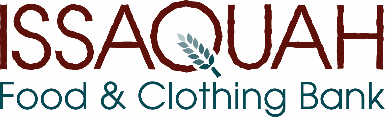 